Anne BERTRAND   51, rue du faubourg Saint-Antoine   75011 PARIS ann.bertrand@wanadoo.frDomaines de compétence Situation actuelleFévrier 2019 : Qualifiée auprès du Conseil national des universités, sections 11 (Langues et littératures anglaises et anglo-saxonnes) et 22 (Histoire et civilisations : histoire des mondes modernes, histoire du monde contemporain, de l'art, de la musique).Avril 2018 : Docteur en Langue et culture anglophones ; sujet : « Walker Evans, Écrits et Propos. Édition critique » ; thèse sous la direction de François Brunet (Université Paris Diderot Paris 7), en codirection avec Michel Poivert (Histoire de l'art, Paris 1 Panthéon-Sorbonne).Avril 2017 : Membre, avec Jeff Rosenheim, Curator in charge, Photographs, The Metropolitan Museum of Art, New York, du conseil scientifique de l'exposition « Walker Evans » organisée par Clément Chéroux au Centre Pompidou, Paris, du 26 avril au 14 août 2017.Juillet 2013-Janvier 2014 : Lauréate d'une bourse Fulbright ; chercheur invité à l'université Yale, New Haven. Depuis 2007 : Professeur de Théorie/Histoire des arts à la Haute école des arts du Rhin (HEAR), Strasbourg ; responsable des éditions de 2008 à 2013. Titulaire du poste depuis 2010.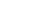 Parcours professionnelEnseignement 2021-2022- Jury de DNSEP blanc à l’École nationale supérieure d’Art de Bourges, à l’invitation de Stéphanie Jamet, du 16 au 19 mai 2022- Enseignement théorique à la HEAR : cours et séminaire d'histoire de l'art contemporain, suivi de neuf mémoires de fin d'études ; référent Théorie de l'atelier Peintures codirigé par Mathieu Boisadan et Emmanuelle Castellan ; organisation d’une conférence (Zahia Rahmani)2020-2021- Enseignement théorique à la HEAR : cours et séminaire d'histoire de l'art contemporain, suivi de sept mémoires de fin d'études ; référent Théorie de l'atelier Peintures codirigé par Mathieu Boisadan et Emmanuelle Castellan ; organisation de conférence (Clara Schulmann, Natacha Nisic) ; commissariat de l’exposition « Alix Delmas : Colorama » à La Chaufferie, galerie de la HEAR et micro-édition l’acompagnant réalisée avec sept étudiants2019-2020- Conférence « Lewis Baltz, de la photographie aux textes », à l'invitation de George Dupin, à l'école européenne supérieure d'Art de Bretagne, Rennes, le 26 février 2020 - Enseignement théorique à la HEAR : cours et séminaire d'histoire de l'art contemporain, suivi de sept mémoires de fin d'études, organisation de conférence (Hélène Delprat) ; référent Théorie de l'atelier Peintures dirigé par Mathieu Boisadan2018-2019- Communication « Lewis Baltz ou le scepticisme » lors de la journée d'étude « La Rhétorique de l'anti-subjectivité dans l'art américain » organisée par Clara Guislain et Émilie Robert à l'INHA, le 18 septembre 2019- Enseignement théorique à la HEAR : cours et séminaire d'histoire de l'art contemporain, suivi de dix mémoires, organisation de conférences (Denys Riout, Franz Erhard Walther avec Erik Verhagen, Gilles Saussier) ; coresponsable de l'atelier Peintures avec Mathieu Boisadan- Direction éditoriale et Préface à l'édition française de Lewis Baltz, Textes, traduit de l'anglais (États-Unis) par Bertrand Schefer, coll. Que dit l'artiste ?, HEAR, Strasbourg2017-2018Enseignement théorique à la HEAR : cours et séminaire d'histoire de l'art contemporain, suivi de dix mémoires, organisation d'une conférence (Elisabeth Lebovici) ; référent Théorie de l'atelier Peinture(s) dirigé par Mathieu Boisadan2014-2015 à 2016-2017- Communication « Exposer Walker Evans : Boîte à outils » lors de la journée d'étude « Les Leçons de l'exposition » organisée par Nicolas Fourgeaud à la HEAR le 26 octobre 2016- Enseignement théorique à la HEAR : cours et séminaire d'histoire de l'art contemporain, suivi de huit à dix mémoires, organisation de conférences (Bertrand Schefer, Raphaël Zarka, Federico Nicolao, Philippe Droguet) ; référent Théorie de l'atelier Peinture(s) dirigé par Daniel Schlier2012-2013- Enseignement théorique à la HEAR : cours et séminaire d'histoire de l'art contemporain, suivi de treize mémoires- Suivi éditorial de Guillaume Dégé et Olivier Deloignon dir., De traits et d'esprit, actes du colloque Illustration tenu en 2011 à la HEAR, Strasbourg- Cycle « Photographie, film, et après » : trois conférences à l'école nationale supérieure d'Art de Paris-Cergy2011-2012- Enseignement théorique à la HEAR : cours et séminaire d'histoire de l'art contemporain, suivi de quinze mémoires, organisation d'une conférence (Pierre Moignard) et d'un workshop (Véronique Aubouy) avec Jocelyn Bonnerave - Suivi éditorial de Pierre Doze dir., Grenzen/Des frontières, coll. cahier Théorie/Pratiques, n° 4, et de Jan Svenungsson, Écrire en tant qu'artiste, traduit de l'anglais avec l'auteur, HEAR, Strasbourg- Présidence de jury de Diplôme national d'arts plastiques à l'école supérieure des Beaux-Arts de Nantes 2010-2011- Enseignement théorique à l’École supérieure des Arts décoratifs de Strasbourg (ÉSADS) : cours et séminaire d'histoire de l'art contemporain, suivi de vingt mémoires- Direction éditoriale de Tacita Dean. Écrits choisis 1992-2011, introduction par Jan Svenungsson, traduit de l'anglais par Anne Bertrand, Claire Bonifay et Jeanne Bouniort, coll. Que dit l’artiste ?, n° 1 ; suivi éditorial de Marc Desgrandchamps, Peindre la vie moderne, coll. Confer, n° 11 ; Pierre Mercier dir., Workshop Richard Deacon, coll. Cahiers Théorie/Pratiques n° 3 et du Catalogue des diplômes 2011, ÉSADS, Strasbourg2009-2010- Enseignement théorique à l’ÉSADS : cours et séminaire d'histoire de l'art contemporain, suivi de douze mémoires, organisation du workshop « Prima la linea », à l'invitation d'Edith Dekyndt, avec Céline Flécheux et d'une conférence (Marc Desgrandchamps)- Suivi éditorial de cinq Journaux d’exposition de La Chaufferie, du Catalogue des diplômes 2010, ainsi que de Sandrine Israel-Jost dir., FFF. Fable, fiction, fantastique et Catherine Weinzaepflen dir., Lecture du 7 avril, coll. Cahiers Théorie/Pratiques, n° 1 et 2, ÉSADS, Strasbourg 2008-2009- Enseignement théorique à l’ÉSADS : cours et séminaire d'histoire de l'art contemporain, suivi de quinze mémoires, organisation d'une conférence (Jan Svenungsson)- Suivi éditorial de quatre Journaux d’exposition de La Chaufferie, du Catalogue des diplômes et de Paul van der Eerden, Dust for Sparrows/Poudre aux moineaux, ÉSADS-Les Cahiers dessinés, Paris-Strasbourg - Séminaire dans le cadre du master-pro « Critique-Essais » de l’UFR des Arts à l’université Marc-Bloch de Strasbourg - Conférence à la Galerie nationale du Jeu de Paume, dans le cadre du cycle organisé avec l’École nationale supérieure des Beaux-Arts (ÉNSB-A), Paris, sur le cinéma de Robert Frank - Communication « D’une Chine l’autre. Deux reportages d’Henri Cartier-Bresson (1948-1949 et 1958) à travers la presse » au colloque « Revoir Henri Cartier-Bresson » organisé par la Fondation Henri Cartier-Bresson au Petit Palais, Paris 2007-2008- Enseignement théorique à l’ÉSADS : cours et séminaire d'histoire de l'art contemporain, suivi de vingt mémoires- Séminaire « Robert Frank entre photographie et films : écriture d’une œuvre » à l’Institut national supérieur des arts du spectacle, Bruxelles - Cycle « Crossover » : quatre conférences-lectures à l’ÉNSB-A, sur Juan Muñoz, Robert Frank, Michael Powell et Derek Jarman 2005 Jury de soutenance de mémoires, séminaire « Atelier d’écriture », École supérieure des Beaux-Arts de Genève1999 Membre du jury du Diplôme national supérieur d'expression plastique, option Communication, École nationale supérieure des Beaux-Arts de Lyon 1996-1997 - Membre du jury des Grands projets de la section vidéo, École nationale supérieure des Arts décoratifs, Paris- Chargée de cours à l'Université de Paris-VIII Saint-Denis, département Photographie & Multimédia, unité d'enseignement « Exercice critique » (étudiants de maîtrise et de DEA)Édition2003-2007Encyclopaedia Universalis : éditeur chargée du domaine des Arts (Encyclopaedia Universalis, volumes annuels Universalia et La Science au présent, Notionnaires)20035 Continents Editions, Milan : suivi de catalogues d’exposition (Carnet des dessins de Michel-Ange au Louvre ; Parures triomphales au musée d’Art et d’Histoire de Genève)2002 Musée des Beaux-Arts de Nantes-Actes Sud, Arles : suivi des catalogues d’exposition Annette Messager : Hors-Jeu, Helmut Federle et Augustina von Nagel2001Réunion des musées nationaux (RMN) : suivi du catalogue d’exposition Picasso, la peinture seule 1961-1972 au musée des Beaux-Arts de Nantes1997-1998Fondation Cartier pour l’art contemporain-Actes Sud : assistante d'édition pour le catalogue La Collection de la Fondation Cartier pour l'art contemporain1996Paris-Musées : suivi du catalogue d'exposition Calder, musée d'Art moderne de la Ville de Paris 1994-1996Éditions Hazan : suivi du CD-Rom Dictionnaire multimédia de l'art moderne et contemporain ; direction de la publication de l'anthologie de Charles Harrison & Paul Wood, Art en théorie 1900-1990 (avec Anne Michel)1993-1994Éditions Hazan, Adam Biro et Société générale d'édition et de diffusion (SGED) : lecture de manuscrits, rewriting, secrétariat de rédaction, correction1992RMN : suivi du catalogue de la 2e biennale d’Art contemporain de Lyon, Et tous ils changent le monde 1990-1992 SGED : éditeur et rédacteur pour l'encyclopédie Mémoires du XXe siècleMusées et institutions muséales ; commissariat d’expositions2002-2003	- capcmusée d’Art contemporain de Bordeaux : chargée de la programmation culturelle- Musée des Beaux-Arts de Lyon : assistante des conservateurs, chargée des expositions « Sisley » et « La Collection Winthrop » ; suivi des catalogues éponymes2000-2001- Biennale d’Art contemporain de Lyon « Connivence » : commissaire invitée pour la photographie- Carré d’Art – Musée d’Art contemporain de Nîmes : assistante du directeur pour la collection, les expositions, la communication, les éditions 2000Musée d’Art contemporain de Lyon : direction éditoriale du catalogue des trois expositions de Robert Morris, From Mnemosyne to Clio: the Mirror to the Labyrinth (1998-1999-2000), Skira, Milan1998-1999Musée d'Art contemporain de Lyon : attachée de conservation, suivi d’expositions et de publications ; commissaire invité de la rétrospective « Jean Olivier Hucleux 1971-1999 » ; direction scientifique du catalogue Fondation Cartier pour l’art contemporain : chargée de mission associée au commissariat de l’exposition « Amours »  Critique. Participation à la soirée d’anniversaire des 50 ans d’art press au Centre Pompidou à Paris : lecture de l’œuvre-clé consacrée à Denkifuku d’Atsuko Tanaka (1956) le 16 janvier 2023. Participation au jury de la commande publique « Regards du Grand Paris #7 », Ateliers Médicis/CNAP, 27 octobre 2022. Rencontre-discussion avec Zoe Leonard, à l’occasion de son exposition « Al rio/To the River » au Musée d’Art moderne de Paris, 20 octobre 2022. Participation à la table ronde « Écrire avec des images, photographier avec des mots », avec Brice Matthieussent, modérateur Gilles Tiberghien, à la Fondation Henri Cartier-Bresson, en lien avec l'exposition « Wright Morris. L'Essence du visible », le 14 septembre 2019.  Conférence « Parade (1917), lever de rideau », avec Hervé Gauville, au musée d'Art contemporain de Lyon, le 21 décembre 2012 et le 1er juin 2013 à la Maison Zervos, Vézelay. Depuis 2008 : lecture de textes d'artistes, à l'ÉNSB-A (Derek Jarman, Juan Muñoz, 2008, avec Antoine Romana) ; à l'école supérieure des Beaux-Arts du Mans (Tacita Dean, 2010, avec Antoine Romana) ; à la HEAR (John Cage, 2011, avec Antoine Romana ; Lewis Baltz, 2019) ; à la librairie du Jeu de Paume (Tacita Dean, 2011 ; Lewis Baltz, 2019) ; à la librairie de la galerie Marian Goodman (Tacita Dean, 2019) ; à la Cinémathèque française (Sharon Lockhart, 2022). Textes de catalogues d’exposition et de monographies (cf. Liste sélective des publications jointe). Collaborations régulières à des journaux, revues et magazines français et étrangers, dont :- depuis 1994, art press : comptes rendus d’expositions, d’essais sur l’art, entretien avec Robert Frank, enquête sur « La Beauté », textes sur des écrits d’artistes (Luigi Ghirri, Roni Horn, Gabriel Orozco, Frédéric Bruly Bouabré, John Coplans), rubrique « L'Œuvre-clé »- depuis 1997, Trafic : articles sur photographie et cinéma (etc.)- 2002-2009, Vacarme : chronique régulière - 2001-2010, Camera Austria, Graz : comptes rendus d’expositions, de livres, textes accompagnant les portfolios de Melik Ohanian et Jean-Luc Mylayne- 1996-1997, La Recherche photographique : membre du comité de rédaction – critiques, entretien avec Nancy Burson- 1995-1996, Les Inrockuptibles : responsable de la rubrique Arts – entretiens, comptes rendus d’expositions, portraits- 1991-1995, Libération : collabore à la rubrique Arts – comptes rendus d'expositions d’art moderne et d’art ancien, de photographie ; responsable de la rubrique « Dans les livres d’art ». Traductions (cf. Liste sélective des publications jointe)Formation1989 DEA d'Histoire de l'art à l'université de Paris 10 Nanterre, sous la direction de Pierre Vaisse : « Les Soirées de Paris du Comte Étienne de Beaumont, 17 mai-30 juin 1924 » (mention Très bien)1988Maîtrise d'Histoire à l'université de Paris 10 Nanterre, sous la direction de Philippe Levillain et de Pascal Ory : « Des Ballets Russes comme manifeste » (mention Très bien)Autres compétencesAllemand luAnglais lu, écrit, parlé  Annexe : liste sélective des publications2023. Henri Cartier-Bresson/Mexico/Helen Levitt (avec Joshua Chuang), cat. exp. Fondation Henri Cartier-Bresson, Verlag der Buchhandlung Walther & Franz König, Cologne2022. « Introduction » et « Réserve », textes pour la monographie de Vincent Chevillon, Lisières, Pétrole, Strasbourg- « Double Huston », Trafic. Almanach 2023, 398-408- « Lewis Baltz ou le scepticisme », in Clara Guislain & Émilie Robert dir, La Rhétorique de l’anti-subjectivité dans l’art américain, actes de la journée d’études du 18 septembre 2019 à l’INHA, cf. http://hicsa.univ-paris1.fr/page.php?r=133&id=1154&lang=fr- « Nicole Eisenman à la Fondation Van Gogh, Arles », art press, n° 503, octobre, 74- « Jean-Luc Mylayne », Les Carnets du paysage, n° 41, L’Air, septembre, 82-87- « L'Œuvre-clé », art press : « Le Non de Jimmie Durham », n° 497, mars, 83-84 ; « Cristina Iglesias. Le Sol au-dessus de nos têtes », n° 500, juin, 84-85 ; « L’Autre peinture de Peter Doig », n° 502, septembre, 19-20  2021- « La Compagnie des Indes », Trafic, n° 120, hiver 2021-2022, 108-117- « Roni Horn. Le temps parle de nous », art press, n° 493, novembre, 48-51- « Le Présent de Michael Schmidt », art press, n° 490, juillet-août, 68-72- « L'Œuvre-clé », art press : Seichi Furuya, Graz, 1979, n° 486-487, mars-avril, 26-27 ; Rineke Djikstra, The Buzz Club, Liverpool, UK-Mystery World, Zandaam, NL, 1996-1997, n° 488, mai, 20-21 ; Mario Merz, Invasione, 1997-2000, n° 491, juillet-août, 22-23 et Helen Levitt, New York, 1980, n° 493, novembre, 19-20- « Svetlana Alpers, Walker Evans. Starting from Scratch », Les Cahiers du Musée national d’art moderne, n° 157, 108-1112020- « Gabriel Orozco. L’atelier des écrits », art press, n° 483-484, décembre-janvier 2021, 66-69- « Robert Frank à Mabou », Trafic, n° 114, juin, 49-58- « L'Œuvre-clé », art press : Rebecca Horn, Memorial Promenade, 1990, n° 473, janvier, 18-19 ; Robert Gober, Slides of a Changing Painting, 1990, n° 477-478, mai-juin, 16-17 ; Tatiana Trouvé, Djinns, 2005, n° 480-481, 20-21 et Erik Dietman, L’Ami de personne, 1992-1998, n° 483-484, décembre-janvier 2021 - « Gilles Saussier, Spolia, Cherbourg-Octeville, le Point du jour, 2018 », Transbordeur, n° 4, 188-1892019. Lewis Baltz, Textes, édition établie par Anne Bertrand, Introduction par Matthew Witkovsky, Préface à l'édition française par Anne Bertrand, trad. de l'anglais (États-Unis) par Bertrand Schefer, HEAR, Strasbourg. Walker Evans, The Interview, édition établie et Introduction par Anne Bertrand, Postface de Jerry Thompson, The Eakins Press, New York- « Les Hasards et la monteuse. Sur trois films de Tacita Dean », Trafic, n° 112, décembre, 129-139- « Détruire : "The Wreckers", portfolio de Walker Evans dans Fortune, mai 1951 », in Jordi Ballesta & Anne-Céline Callens dir., Photographier le chantier. Transformation, inachèvement, altération, désordre, Hermann, 43-56- Traduction de l'anglais de Tacita Dean, « Antigone », Les Saisons, une part discrète du film, n° 2, 1-3- « Le Feu intérieur. Photographies de Wright Morris », in Agnès Sire dir., Wright Morris. L'Essence du visible, cat. exp., Fondation Cartier-Bresson-Xavier Barral, 23-40 et trad. de textes de Morris, 6-11, 20-21, 42-45  - « Ailleurs/Elsewhere », in Alix Delmas. Captures, Loco, 8-11- « Allan Sekula, Marian Goodman Gallery, Londres », art press, n° 467, juin, 73 - « Photographe Théoricien », dossier Luigi Ghirri, art press, n° 465, avril, 50-532018- « Dorothea Lange au Jeu de Paume », art press, n° 461, décembre, 76 2017. Walker Evans, Le Secret de la photographie. Entretien avec Leslie Katz, édition établie par Anne Bertrand, trad. de l'anglais (États-Unis) par Bernard Hœpffner, Éditions du Centre Pompidou- « Evans's Portrait in Words: A Descriptive History of "James Agee in 1936" », in Michael A. Lofaro dir., Let Us Now Praise Famous Men at 75, University of Tennessee Press, Knoxville, 61-93- « "I'm a writer too." Les textes de Walker Evans/The Texts of Walker Evans », in Clément Chéroux dir., Walker Evans, cat. exp., Éditions du Centre Pompidou-Del Monico/Prestel, Paris-New York, 39-442016- Walker Evans, « Mû par la rage et la passion pour l'art », trad. de l'anglais (États-Unis) et « Evans on Agee : un portrait fait de mots », Trafic, n° 97, printemps, 112-116 et 117-142  2012. Parade (avec Hervé Gauville), coll. Captures, D’une certaine manière éditions, La Rochelle. Vincent Chevillon, Les Yeux brûlés de songes, ÉNSB-A. Jan Svenungsson, Écrire en tant qu'artiste, trad. de l'anglais par l'auteur et Anne Bertrand, HEAR, Strasbourg2011. Tacita Dean. Écrits choisis 1992-2011, édition établie par Anne Bertrand, Introduction de Jan Svenungsson, traductions Anne Bertrand, Claire Bonifay et Jeanne Bouniort, coll. Que dit l'artiste ?, ÉSADS, Strasbourg . Rajak Ohanian. Les Fils du vent 1958-1967, coll. Captures, D’une certaine manière éditions, La Rochelle- « Looking In. Robert Frank's The Americans », compte rendu du cat. exp. de la National Gallery of Art de Washington (NGA-Steidl, Washington-Göttingen, 2009), études photographiques, n° 27, mai 2010. Yves Chaudouët, Actes Sud, Arles- « Opening of Le Bal, Paris. Anonymes », Camera Austria, n° 112, 78-79- « Il Diluvio/The Deluge », texte sur Chiaralice Rizzi & Alessandro Laita, in Atelier BLM Notebook 2010, Fondazione Bavilacqua La Masa, Venise, 92-962009. Le Présent de Robert Frank. Photographie et films, coll. Captures, D’une certaine manière éditions, La Rochelle- « Jean-Luc Mylayne. Musée d’Art contemporain de Lyon », art press, n° 359, septembre, 91- « Guy Tillim: Jo’Burg & Avenue Patrice Lumumba », Camera Austria, n° 106, 63- « Histoires de la photographie américaine » 11 et 12/12, Vacarme : « Lewis Baltz, terre vaine », n° 48, printemps, 66-69 et « Robert Adams, malgré », n° 49, été, 64-67- « D’une Chine l’autre. Histoire d’un reportage d’Henri Cartier-Bresson », in Anne Cartier-Bresson & Jean-Pierre Montier dir., Revoir Henri Cartier-Bresson, actes du colloque, Textuel, 348-3632008- « Histoires de la photographie américaine » 5 à 7/12, Vacarme : « Helen Levitt couleur des rues », n° 43, 72-74 ;  « Wright Morris l’habité », n° 44, 58-61 ; et « Impossible Pittsburgh par W. Eugene Smith », n° 45, 58-61- « Des chaussons rouges (et un fantôme) », Trafic, n° 66, été, 96-107- « Vibratile », in Henri Foucault : Danse avec moi. Œuvres 1987-2008, cat. exp., Hôtel de la Monnaie, 115-119- « Diane Arbus » et « Richard Avedon », Encyclopaedia Universalis (nouvelle éd.), vol. 22007- « Histoires de la photographie américaine », 1 à 4/12, Vacarme : « Belles de Bellocq », n° 39, printemps, 76-79 ; « Lee Friedlander, signes muets », n° 40, été, 90-94 ; « Walker Evans, la conscience de l’Amérique », n° 41, automne, 62-66 et « Robert Frank, après Les Américains », n° 42, hiver, 69-72- « Gilles Saussier, Studio Shakhari Bazar », Camera Austria, n° 98, 99-100- « "I am a camera" : Robert Frank et ses films », Trafic, n° 62, été, 77-892006- « L’Homme aux gants. William Eggleston dans By the Ways », Trafic, n° 59, automne, 17-23 - « L’École de l’œil. Eggleston à Dunkerque », Vacarme, n° 35, printemps, 54-58 - « Denkbilder », texte accompagnant le portfolio de Jean-Luc Mylayne, Camera Austria, n° 93, 18-292005- « Un an dans la photographie d’Irving Penn », Trafic, n° 55, automne, 38-48 - « Histoires jamais écrites. Ralph Eugene Meatyard », Vacarme, n° 32, été, 52-55- « À l’image d’une amitié », in cat. exp. Henri Cartier-Bresson. Photographies de la collection Sam, Lilette et Sébastien Szafran, Fondation Pierre Gianadda, Martigny, 17-24- Traduction du « New York de Nobuyoshi Araki » de Jim Jarmusch (1996), Trafic, n° 55, automne, 49-522004- « Qui a peur de Diane Arbus ? », Vacarme, n° 30, hiver 2004-2005, 94-99- « Une vie en peinture. Entretien avec Jean Louis Schefer », Vacarme, n° 28, été, 54-60 - « Intermediate Images », texte du portfolio de Melik Ohanian, Camera Austria, n° 86, 17-282003. Jean Louis Garnell, cat. exp., Artothèque d’Angers- Textes pour la monographie Kristale Company: Melik Ohanian, HYX, Orléans, 28-29, 88-93 et 240-2442002- « Neige, Nuit », brochure accompagnant l’exposition Nightsnow de Melik Ohanian, Galleria Navona, Rome2001- « Un monde/A Whole World », in Connivence. Biennale d'art contemporain de Lyon, cat. exp., RMN, Lyon, 18-322000. From Mnemosyne to Clio: the Mirror to the Labyrinth (1998-1999-2000), catalogue des trois expositions successives de Robert Morris au musée d’Art contemporain (MAC) de Lyon-Skira, Lyon-Milan1999	. Jean Olivier Hucleux 1971-1999, cat. exp., Musée d'Art contemporain de Lyon-Skira, Lyon-Milan EnseignementCours et séminairesSuivi de mémoiresCoresponsabilité d'atelierConférences, lecturesJurys Édition Direction d’ouvrages Suivi éditorial Lecture de manuscrits CorrectionIconographie MuséesCommissaire d’expositionsAssistante de conservationChargée de programmationCritiquePresse généraliste et spécialiséeCatalogues d’expositionMonographiesJurysTraductions